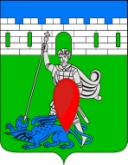 администрация пригородного сельского поселения крымского района ПОСТАНОВЛЕНИЕот  24.04.2015                                                                                                                      № 76/1 хутор НовоукраинскийОб утверждении Порядка  представления лицом, поступающим на должность руководителя муниципального учреждения (при поступлении на работу), и руководителем муниципального учреждения (ежегодно) сведений о своих доходах, расходах, об имуществе и обязательствах имущественного характера, а также о доходах, расходах, об имуществе и обязательствах имущественного характера своих супруга (супруги) и несовершеннолетних детейВ   соответствии    с   Указом    Президента  Российской  Федерации   от 23 июня 2014 года № 460 «Об утверждении формы справки о доходах, расходах, об имуществе и обязательствах имущественного характера и внесении  изменений в некоторые акты Президента Российской Федерации», Федеральным законом  от 29 декабря 2012 года №280-ФЗ «О внесении изменений в отдельные законодательные акты Российской Федерации в части создания прозрачного механизма оплаты труда руководителей государственных (муниципальных) учреждений и представления руководителями этих учреждений сведений о доходах, об имуществе и обязательствах имущественного характера», постановлением Правительства Российской Федерации от 6 ноября 2014 года № 1164 «О внесении изменений в некоторые акты правительства Российской Федерации» ,  п о с т а н о в л я ю:1. Утвердить  Порядок представления лицом, поступающим на должность руководителя муниципального учреждения (при поступлении на работу), и руководителем муниципального учреждения (ежегодно) сведений о своих доходах, расходах, об имуществе и обязательствах имущественного характера, а также о доходах, расходах, об имуществе и обязательствах имущественного характера своих супруга (супруги) и несовершеннолетних детей  согласно приложению.2. Специалисту по работе с кадрами администрации Пригородного сельского поселения Крымского района организовать работу по сбору сведений о доходах, расходах, об имуществе и обязательствах имущественного характера от лиц, поступающих на должность руководителей муниципальных учреждений (при поступлении на работу), и руководителей муниципальных учреждений согласно ведомственной подчиненности, в соответствии с настоящим порядком.3. Главному специалисту  администрации Пригородного сельского поселения Крымского района (Прокопенко) обнародовать настоящее постановление в установленном порядке.4. Разместить настоящее постановление на официальном сайте администрации Пригородного сельского поселения Крымского района  в системе Интернет.5.  Контроль за выполнением настоящего постановления оставляю за собой.6. Постановление вступает в силу со дня его официального обнародования.Глава Пригородного сельского поселения Крымского района                                                              В.В. ЛазаревПорядок представления лицом, поступающим на должность руководителя муниципального учреждения (при поступлении на работу), и руководителем муниципального учреждения (ежегодно) сведений о своих доходах, расходах,об имуществе и обязательствах имущественного характера, а также о доходах, расходах, об имуществе и обязательствах имущественного характера своих супруга (супруги) и несовершеннолетних детей1. Общие положения1.1. Настоящий Порядок представления лицом, поступающим на должность руководителя муниципального учреждения (при поступлении на работу), и руководителем муниципального учреждения (ежегодно) сведений о своих доходах, расходах, об имуществе и обязательствах имущественного характера, а также о доходах, расходах, об имуществе и обязательствах имущественного характера своих супруга (супруги) и несовершеннолетних детей  (далее - Порядок) разработан в соответствии с Указом Президента Российской Федерации  от 23 июня 2014 года №460 «Об утверждении формы справки  о доходах, расходах, об имуществе и обязательствах имущественного характера и внесении изменений в некоторые акты Президента Российской Федерации», постановлением Правительства Российской Федерации от 6 ноября 2014 года № 1164 «О внесении изменений в некоторые акты Правительства Российской Федерации».1.2. Настоящий порядок регулирует порядок представления лицом, поступающим на должность руководителя муниципального учреждения (при поступлении на работу), и руководителем муниципального учреждения (ежегодно) сведений о своих доходах, расходах, об имуществе и обязательствах имущественного характера, а также о доходах, об имуществе и обязательствах имущественного характера своих супруга (супруги) и несовершеннолетних детей, а также порядок проверки вышеуказанных сведений.1.3. Сведения о доходах, расходах, об имуществе и обязательствах имущественного характера, представленные лицом, поступающим на должность руководителя муниципального учреждения (при поступлении на работу), а также супруга (супруги) и несовершеннолетних детей и руководителем муниципального учреждения, а также супруга (супруги) и несовершеннолетних детей (ежегодно) относятся к конфиденциальной информации, если федеральными законами они не отнесены к сведениям, составляющим государственную тайну.2. Порядок предоставления сведений о доходах, расходах, об имуществе обязательствах имущественного характера2.1. Лицо, поступающее на должность руководителя муниципального учреждения, при поступлении на работу представляет сведения о своих доходах, полученных от всех источников (включая доходы по прежнему месту работы или месту замещения выборной должности, пенсии, пособия и иные выплаты) за календарный год, предшествующий году подачи документов для поступления на работу на должность руководителя муниципального учреждения, расходах, сведения об имуществе, принадлежащем ему на праве собственности, и о своих обязательствах имущественного характера по состоянию на 1-е число месяца, предшествующего месяцу подачи документов для поступления на работу на должность руководителя муниципального учреждения, а также сведения о доходах, расходах супруга (супруги) и несовершеннолетних детей, полученных от всех источников (включая заработную плату, пенсии, пособия и иные выплаты) за календарный год, предшествующий году подачи лицом документов для поступления на работу на должность руководителя  муниципального учреждения, а также сведения об имуществе, принадлежащем им на праве собственности, и об их обязательствах имущественного характера по состоянию на 1-е число месяца, предшествующего месяцу подачи документов для поступления на работу на должность руководителя муниципального учреждения, по утвержденной Президентом Российской Федерации форме справки.2.2. Руководитель муниципального учреждения ежегодно, не позднее 30 апреля года, следующего за отчетным, представляет сведения о своих доходах, полученных за отчетный период (с 1 января по 31 декабря) от всех источников (включая заработную плату, пенсии, пособия и иные выплаты), расходах, сведения об имуществе, принадлежащем ему на праве собственности, и о своих обязательствах имущественного характера по состоянию на конец отчетного периода, а также сведения о доходах супруга (супруги) и несовершеннолетних детей, полученных за отчетный период (с 1 января по 31 декабря) от всех источников (включая заработную плату, пенсии, пособия и иные выплаты), расходах, сведения об их имуществе, принадлежащем им на праве собственности, и об их обязательствах имущественного характера по состоянию на конец отчетного периода по утвержденной Президентом Российской Федерации форме справки.2.3. Сведения, предусмотренные пунктами 2.1 и 2.2 настоящего раздела, представляются в уполномоченное структурное подразделение работодателя.2.4. В случае, если руководитель муниципального учреждения обнаружил, что в представленных им сведениях о доходах, расходах, об имуществе и обязательствах имущественного характера не отражены или не полностью отражены какие-либо сведения либо имеются ошибки, он вправе представить уточненные сведения в течение одного месяца после окончания срока, указанного в пункте 2.2 настоящего раздела.2.5. В случае если лицо, поступающее на должность руководителя муниципального учреждения, обнаружило, что в представленных им сведениях о доходах, расходах, об имуществе и обязательствах имущественного характера не отражены или не полностью отражены какие-либо сведения, либо имеются ошибки, оно вправе представить уточненные сведения в течение одного месяца со дня представления сведений в соответствии с пунктом 2.1. настоящих Правил.2.6. Не допускается использование сведений о доходах, расходах, об имуществе и обязательствах имущественного характера, представляемых в соответствии с настоящими Правилами, лицами, поступающими на должность руководителя муниципального учреждения и руководителями муниципальных учреждений, для установления либо определения их платежеспособности и платежеспособности их супруг (супругов) и несовершеннолетних детей, для сбора в прямой или косвенной форме пожертвований (взносов) в фонды общественных объединений либо религиозных или иных организаций, а также в пользу физических лиц. 3. Проверка достоверности и полноты сведений о доходах, об имуществе и обязательствах имущественного характера, представляемых в соответствии с настоящим Положением лицами3.1. Проверка достоверности и полноты сведений о доходах, расходах, об имуществе и обязательствах имущественного характера, представляемых в соответствии с настоящим Положением лицами, поступающими на должность руководителя муниципального учреждения и руководителями муниципальных учреждений, осуществляется в соответствии с законодательством Российской Федерации, по решению учредителя муниципального учреждения или лица, которому такие полномочия предоставлены учредителем.3.2. Организация проверки сведений о доходах, расходах, об имуществе и обязательствах имущественного характера возлагается на специалистов по работе с кадрами структурных подразделений администрации муниципального образования.3.3. Основанием для осуществления проверки является информация, представленная в письменном виде в установленном порядке:1) правоохранительными органами, иными государственными органами, органами местного самоуправления и их должностными лицами;2) кадровыми службами федеральных государственных органов по профилактике коррупционных и иных правонарушений;3) постоянно действующими руководящими органами политических партий и зарегистрированных в соответствии с законодательством Российской Федерации иных общероссийских общественных объединений, не являющихся политическими партиями;4) общероссийскими средствами массовой информации, в том числе, средствами массовой информации Краснодарского края и Крымского района.3.4. Информация анонимного характера не может служить основанием для проверки.3.5. Проверка осуществляется в срок, не превышающий 60 дней со дня принятия решения о ее проведении. Срок проверки может быть продлен до 90 дней учредителем муниципального учреждения или лицом, которому такие полномочия предоставлены учредителем.3.6. При осуществлении проверки уполномоченное структурное подразделение вправе:1) проводить беседу с лицом, поступающим на должность руководителя муниципального учреждения, и руководителем муниципального учреждения,2) изучать сведения, предоставленные лицом, поступающим на должность руководителя муниципального учреждения, и руководителем муниципального учреждения, о доходах, расходах, об имуществе и обязательствах имущественного характера и дополнительные материалы;3) получать от лиц, поступающих на должность руководителя муниципального учреждения, и руководителей муниципальных учреждений, пояснения по представленным им сведениям о доходах, расходах, об имуществе и обязательствах имущественного характера и материалам.3.7. Учредитель муниципального учреждения или лицо, которому такие полномочия предоставлены учредителем, обеспечивает:а) уведомление в письменной форме руководителя  муниципального учреждения, о начале в отношении его проверки - в течение 2 рабочих дней со дня принятия решения о начале проверки;б) информирование руководителя муниципального учреждения, в случае его обращения о том, какие представленные им сведения, указанные в пункте 1 настоящих Правил, подлежат проверке, - в течение 7 рабочих дней со дня обращения, а при наличии уважительной причины - в срок, согласованный с указанным лицом.3.8. По окончании проверки учредитель муниципального учреждения или лицо, которому такие полномочия предоставлены учредителем, обязаны ознакомить руководителя муниципального учреждения, с результатами проверки.3.9. Руководитель муниципального учреждения  вправе:а) давать пояснения в письменной форме в ходе проверки, а также по результатам проверки;б) представлять дополнительные материалы и давать по ним пояснения в письменной форме.3.10. По результатам проверки учредитель муниципального учреждения или лицо, которому такие полномочия предоставлены учредителем, принимают одно из следующих решений:1) назначение лица, поступающего на должность руководителя муниципального учреждения, руководителем муниципального учреждения;2) отказ поступающему на должность руководителя муниципального учреждения в назначении на должность руководителя  муниципального учреждения;3) применение руководителю муниципального учреждения, мер дисциплинарной ответственности.3.11.При установлении в ходе проверки обстоятельств, свидетельствующих о наличии признаков преступления или административного правонарушения, материалы об этом представляются в соответствующие государственные органы.3.12. Сведения о доходах, расходах, об имуществе и обязательствах имущественного характера, представленные в соответствии с настоящим Положением, и информация о результатах проверки достоверности и полноты этих сведений приобщаются к личному делу руководителя муниципального учреждения.4. Ответственность4.1. Непредставление лицом при поступлении на работу на должность руководителя муниципального учреждения представителю нанимателя (работодателю) сведений о доходах, расходах, об имуществе и обязательствах имущественного характера, а также сведений о доходах, расходах, об имуществе и обязательствах имущественного характера своих супруги (супруга) и несовершеннолетних детей, либо представление заведомо недостоверных или неполных сведений является основанием для отказа в приеме указанного гражданина на работу. Непредставление руководителем муниципального учреждения сведений о доходах, расходах, об имуществе и обязательствах имущественного характера а также сведений  о доходах, расходах, об имуществе и обязательствах имущественного характера его  супруги (супруга) и несовершеннолетних детей, либо представление заведомо недостоверных или неполных сведений является правонарушением, влекущим увольнение руководителя муниципального учреждения.4.2. Лица, виновные в разглашении сведений о доходах, расходах, об имуществе и обязательствах имущественного характера, представляемых лицом, поступающим на должность руководителя муниципального учреждения или руководителем муниципального учреждения, в соответствии с федеральными законами, несут ответственность в соответствии с законодательством Российской Федерации.Глава  Пригородного сельского поселенияКрымского района                                                                               В.В. ЛазаревПриложениек постановлению администрацииПригородного сельского поселенияКрымского районаот 24.04.2015 года  № 76/1